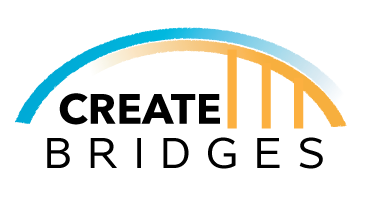 Date: __________________Time: __________________Location: __________________Event: _________________________Name and Email Information(Please write preferred form of contact)County of residenceAgeGender(Male / Female)Race (Please check one)Race (Please check one)Race (Please check one)Race (Please check one)Race (Please check one)Race (Please check one)EthnicityYes or NoDisabilityYes or NoVeteranYes or NoName and Email Information(Please write preferred form of contact)County of residenceAgeM / FAmerican Indian / Alaskan NativeAsianBlackNative Hawaiian / Pacific IslanderWhiteTwo or more racesHispanic / Latino Y / NY / NY / N